Primary 7 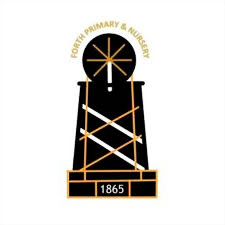 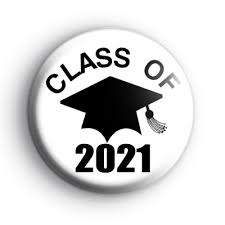 	End of Term Timeline June 2021Wednesday 16th JuneRearranged to Friday 18th JuneTransition morning at Carluke High School. Please arrive at school at 8.30am. Return to Forth by 10.30am.Come to school as normal and we will leave at 12:30 and be back for home time.Thursday 17th JuneAs planned Final Bikeability session; on road element.*Children who are absent this day should bring their bikes to school on Tuesday 22nd June instead.Friday 18th JuneRearranged to Wednesday 23rd JuneLeavers Celebration Day
Assembly 9.30am (video link to follow)
Pizza and Movie afternoon. The class have voted for Spiderman Homecoming.
Monday 21st JuneAs plannedSports Day
Tuesday 22nd JuneAs plannedNo special events planned*Bikeability on road element for children who were absent on Thursday.
Wednesday 23rd JuneRearranged Leavers CelebrationNo special events plannedSee specific plans aboveThursday 24th JuneAs plannedFINAL DAY IN P7!
Pupils to be piped out of school at 12.50pm. Parents/carers welcome to see pupils out, ensuring social distancing and masks are worn.